Отчет по воспитательной работе объединения «Азбука безопасности»	за первое полугодие1. Сентябрь.    Принимали участие в конкурсе среди структурных подразделений  «Золотая осень. Все дети талантливы». Диплом III степени Шагланова СэлмэгДиплом участника.  Гармаева ЮмжанаДиплом участника.  Санжеева Карина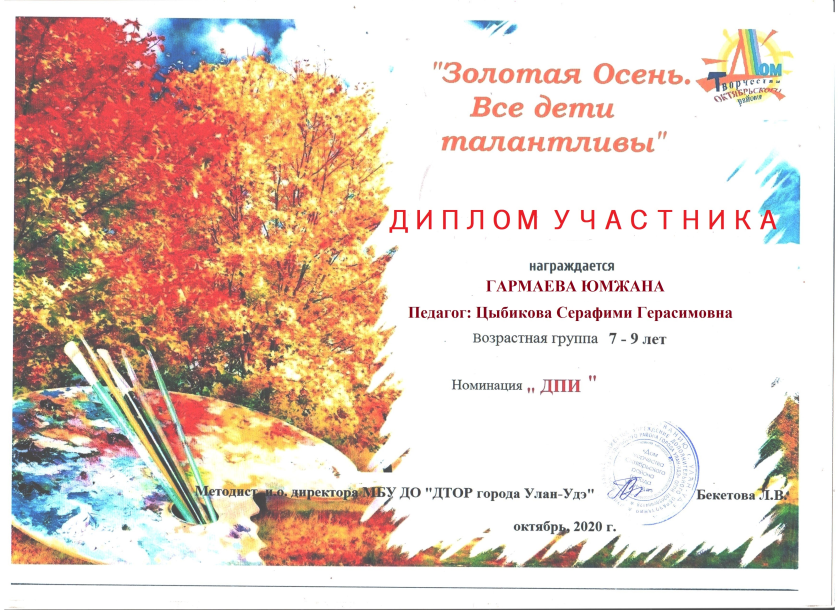 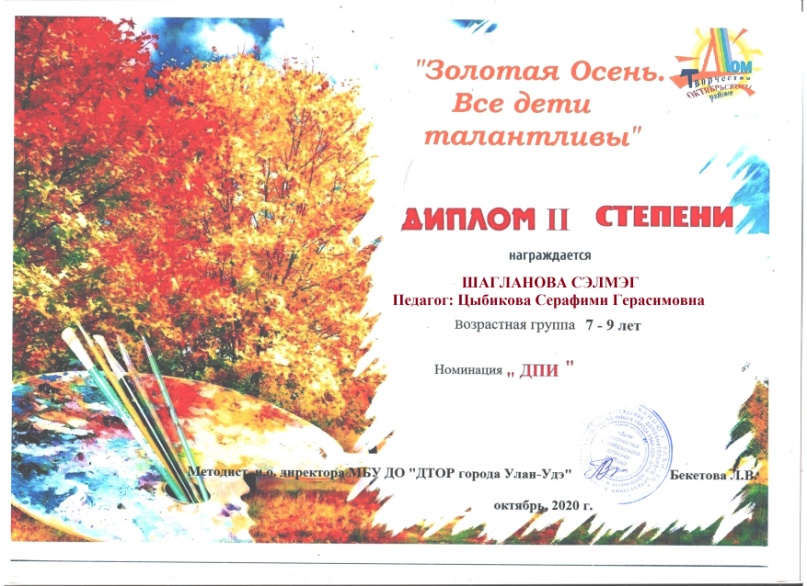 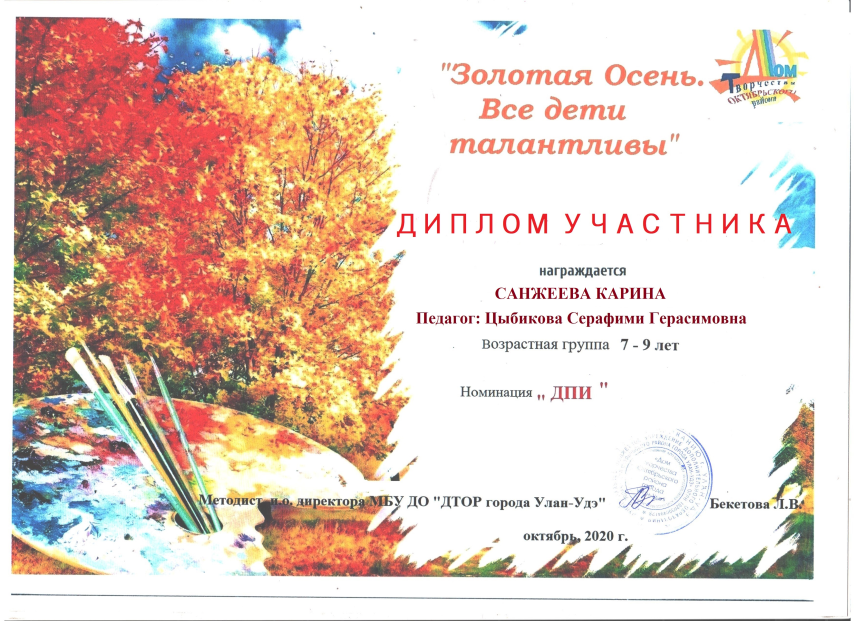 